Guidelines for the Submission of ApplicatioApplications are invited for the 2017/2018 intake of the above course offered by the Department of Civil Engineering, Faculty of Engineering, University of Moratuwa, Sri Lanka (www.civil.mrt.ac.lk). The programme will be conducted at the UNESCO Madanjeet Centre for South Asia Water Management (UMCSAWM), in collaboration with the South Asia Foundation (SAF). Please submit duly filled-out application forms (Pages 1 ~ 3) with confidential recommendations from two non-related referees (Pages 5-6 & 7-8), and other supportive documents, as instructed in the form.Please check whether you have attached the following with the application:Copies of certificates of academic qualifications (degree certificate and transcripts).Copies of certificates of membership/associate membership/graduateship of professional institutions.Letter of consent from employer regarding leave / permission to follow the course (Page 4 of the application)Letter of sponsorship (if applicable)Copies of certificates of English language proficiency (compulsory for all international applicants)Photographs (4 copies) and copies of Birth certificate & National identity card/Valid passportAll copies submitted should be certified as true copies of the original documents either by a University Registrar, Legal Practitioner, or Justice of Peace/Notary Public. For applicants from SAARC countries, an official from South Asia Foundation (SAF) Chapter in their respective country should be the certifying authority.Please hand over the duly filled-out application form to the Department of Civil Engineering,  of Moratuwa, Sri Lanka or send by Registered Post to:Please contact the Course Coordinator (WREM) on Tel: +94(011) 2650567 Ext: 2116 or, Email: lalith@uom.lk or the Secretariat of the South Asia Foundation (SAF) Chapter in your country (SAARC applicants) for further information.Important Dates  Please refer to the supplementary documents for Eligibility requirements, Course structure and Course fee details.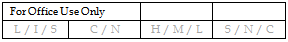 Please check whether you have attached the following with the application:Copies of certificates of academic qualifications (degree certificate and transcripts).Copies of certificates of membership/associate membership/Graduateship of professional institutions.Letter of consent from employer regarding leave/permission to follow the course (Page 4 of the application)Letter of Sponsorship (if applicable)Copies of certificates of English language proficiency (compulsory for all international applicants)Photograph and Copies of birth certificate & National Identity Card/valid PassportFor Official Purposes OnlyLETTER OF CONSENT FROM THE EMPLOYERGRANTING PERMISSION FOR POSTGRADUATE STUDESThe Course CoordinatorM.Sc./PG Dip in Water Resources Engineering and Management Department of Civil EngineeringMoratuwa 10400Sri LankaRE: Mr. / Mrs. / Ms. / Miss: .......................................................................................Applicant for:      M.Sc./     PG Dip in Water Resources Engineering and Management ProgrammeFaculty of Engineering, University of  Moratuwa, Sri LankaI understand that Mr./Mrs./Ms./Miss: ........................................................................ who is presently working in our organisation has applied for the above postgraduate programme conducted by the University of Moratuwa, Sri Lanka and scheduled to be commenced on 05th May 2017.If he/she is selected for the above (please underline which is applicable):a). permission will/will not be granted for him/her to pursue part-time studies during Fridays (from 	   	  8.30 am -5.30 pm) and Saturdays (from 8.30 am – 5.30 pm) during the study period (2 years).	  orb). permission will/will not be granted for him/her to pursue full-time studies during Tuesdays to 	    	  Saturdays from 8.30 am – 5.30 pm) during the study period (1 year).Official leave will/will not be granted for him/her for attending classes (1 year / 2 years). Course fees will/will not be sponsored for him/her by our organization. I recommend / do not recommend Mr. /Mrs. /Ms. /Miss. ………………………………………… for the above course (please underline which is applicable).Yours sincerely,Signature	: ...........................................................................Name		: ...........................................................................Designation	: ...........................................................................Organisation	: ..........................................................................Date		: ..........................................................................Official Stamp:Name of the Referee 	:Signature 		:						Date	:Position/Affiliation 	:						T.P.	:Official address 	:						E-mail	:Name of the Referee 	:Signature 		:						Date	:Position/Affiliation 	:						T.P.	:Official address 	:						E-mail	:UNIVERSITY OF MORATUWA, SRI LANKADEPARTMENT OF CIVIL ENGINEERINGPostgraduate StudiesMaster of Science Degree/ Postgraduate Diploma in 	Water Resources Engineering and Management (2017/2018) For Local ApplicantsFor International ApplicantsThe Course Coordinator,M.Sc./PG Dip in Water Resources Engineering and Management,Department of Civil Engineering,Faculty of Engineering,University of Moratuwa,Moratuwa 10400,Sri LankaFrom SAARC Countries (with scholarship)The Secretariat, South Asia Foundation (SAF) Chapter in their respective country.(http://www.southasiafoundation.org/saf_contacts.htm)From SAARC (Self-funded) or Non-SAARC Countries Same as for local applicants.For Local Applicants (Sri Lankan)For International ApplicantsClosing Date for Applications:     15th  March 2017Interview list on the website:         18th March 2017Date of Interviews: 	             22nd &23rd March 2017                 Selected list in the website: 	          28th March 2017Registration	: 		   Date will be notified                      Program Commencement: 	             05th May 2017Closing Date for Applications:           15th March 2017Pre-screening by SAF/UoM:               20th March 2017Online/Skype interviews:                     23rd March 2017Pre-Selections: 		                24th March 2017Final-Selections: 		                28th March 2017Program Commencement: 	                   05th May 2017 OF MORATUWA, SRI LANKAFACULTY OF ENGINEERINGDEPARTMENT OF CIVIL ENGINEERING OF MORATUWA, SRI LANKAFACULTY OF ENGINEERINGDEPARTMENT OF CIVIL ENGINEERING OF MORATUWA, SRI LANKAFACULTY OF ENGINEERINGDEPARTMENT OF CIVIL ENGINEERING OF MORATUWA, SRI LANKAFACULTY OF ENGINEERINGDEPARTMENT OF CIVIL ENGINEERING OF MORATUWA, SRI LANKAFACULTY OF ENGINEERINGDEPARTMENT OF CIVIL ENGINEERING OF MORATUWA, SRI LANKAFACULTY OF ENGINEERINGDEPARTMENT OF CIVIL ENGINEERING OF MORATUWA, SRI LANKAFACULTY OF ENGINEERINGDEPARTMENT OF CIVIL ENGINEERING OF MORATUWA, SRI LANKAFACULTY OF ENGINEERINGDEPARTMENT OF CIVIL ENGINEERING OF MORATUWA, SRI LANKAFACULTY OF ENGINEERINGDEPARTMENT OF CIVIL ENGINEERING OF MORATUWA, SRI LANKAFACULTY OF ENGINEERINGDEPARTMENT OF CIVIL ENGINEERING OF MORATUWA, SRI LANKAFACULTY OF ENGINEERINGDEPARTMENT OF CIVIL ENGINEERING OF MORATUWA, SRI LANKAFACULTY OF ENGINEERINGDEPARTMENT OF CIVIL ENGINEERING OF MORATUWA, SRI LANKAFACULTY OF ENGINEERINGDEPARTMENT OF CIVIL ENGINEERING OF MORATUWA, SRI LANKAFACULTY OF ENGINEERINGDEPARTMENT OF CIVIL ENGINEERING OF MORATUWA, SRI LANKAFACULTY OF ENGINEERINGDEPARTMENT OF CIVIL ENGINEERING OF MORATUWA, SRI LANKAFACULTY OF ENGINEERINGDEPARTMENT OF CIVIL ENGINEERING OF MORATUWA, SRI LANKAFACULTY OF ENGINEERINGDEPARTMENT OF CIVIL ENGINEERING OF MORATUWA, SRI LANKAFACULTY OF ENGINEERINGDEPARTMENT OF CIVIL ENGINEERING OF MORATUWA, SRI LANKAFACULTY OF ENGINEERINGDEPARTMENT OF CIVIL ENGINEERING OF MORATUWA, SRI LANKAFACULTY OF ENGINEERINGDEPARTMENT OF CIVIL ENGINEERING OF MORATUWA, SRI LANKAFACULTY OF ENGINEERINGDEPARTMENT OF CIVIL ENGINEERING OF MORATUWA, SRI LANKAFACULTY OF ENGINEERINGDEPARTMENT OF CIVIL ENGINEERING OF MORATUWA, SRI LANKAFACULTY OF ENGINEERINGDEPARTMENT OF CIVIL ENGINEERING OF MORATUWA, SRI LANKAFACULTY OF ENGINEERINGDEPARTMENT OF CIVIL ENGINEERING OF MORATUWA, SRI LANKAFACULTY OF ENGINEERINGDEPARTMENT OF CIVIL ENGINEERING OF MORATUWA, SRI LANKAFACULTY OF ENGINEERINGDEPARTMENT OF CIVIL ENGINEERING OF MORATUWA, SRI LANKAFACULTY OF ENGINEERINGDEPARTMENT OF CIVIL ENGINEERING OF MORATUWA, SRI LANKAFACULTY OF ENGINEERINGDEPARTMENT OF CIVIL ENGINEERINGApplication Form for the Master of Science Degree/ Postgraduate Diploma in Water Resources Engineering and Management (2017/2018) Application Form for the Master of Science Degree/ Postgraduate Diploma in Water Resources Engineering and Management (2017/2018) Application Form for the Master of Science Degree/ Postgraduate Diploma in Water Resources Engineering and Management (2017/2018) Application Form for the Master of Science Degree/ Postgraduate Diploma in Water Resources Engineering and Management (2017/2018) Application Form for the Master of Science Degree/ Postgraduate Diploma in Water Resources Engineering and Management (2017/2018) Application Form for the Master of Science Degree/ Postgraduate Diploma in Water Resources Engineering and Management (2017/2018) Application Form for the Master of Science Degree/ Postgraduate Diploma in Water Resources Engineering and Management (2017/2018) Application Form for the Master of Science Degree/ Postgraduate Diploma in Water Resources Engineering and Management (2017/2018) Application Form for the Master of Science Degree/ Postgraduate Diploma in Water Resources Engineering and Management (2017/2018) Application Form for the Master of Science Degree/ Postgraduate Diploma in Water Resources Engineering and Management (2017/2018) Application Form for the Master of Science Degree/ Postgraduate Diploma in Water Resources Engineering and Management (2017/2018) Application Form for the Master of Science Degree/ Postgraduate Diploma in Water Resources Engineering and Management (2017/2018) Application Form for the Master of Science Degree/ Postgraduate Diploma in Water Resources Engineering and Management (2017/2018) Application Form for the Master of Science Degree/ Postgraduate Diploma in Water Resources Engineering and Management (2017/2018) Application Form for the Master of Science Degree/ Postgraduate Diploma in Water Resources Engineering and Management (2017/2018) Application Form for the Master of Science Degree/ Postgraduate Diploma in Water Resources Engineering and Management (2017/2018) Application Form for the Master of Science Degree/ Postgraduate Diploma in Water Resources Engineering and Management (2017/2018) Application Form for the Master of Science Degree/ Postgraduate Diploma in Water Resources Engineering and Management (2017/2018) Application Form for the Master of Science Degree/ Postgraduate Diploma in Water Resources Engineering and Management (2017/2018) Application Form for the Master of Science Degree/ Postgraduate Diploma in Water Resources Engineering and Management (2017/2018) Application Form for the Master of Science Degree/ Postgraduate Diploma in Water Resources Engineering and Management (2017/2018) Application Form for the Master of Science Degree/ Postgraduate Diploma in Water Resources Engineering and Management (2017/2018) Application Form for the Master of Science Degree/ Postgraduate Diploma in Water Resources Engineering and Management (2017/2018) Application Form for the Master of Science Degree/ Postgraduate Diploma in Water Resources Engineering and Management (2017/2018) Application Form for the Master of Science Degree/ Postgraduate Diploma in Water Resources Engineering and Management (2017/2018) Application Form for the Master of Science Degree/ Postgraduate Diploma in Water Resources Engineering and Management (2017/2018) Application Form for the Master of Science Degree/ Postgraduate Diploma in Water Resources Engineering and Management (2017/2018) Application Form for the Master of Science Degree/ Postgraduate Diploma in Water Resources Engineering and Management (2017/2018) 1.    PERSONAL PARTICULARS1.    PERSONAL PARTICULARS1.    PERSONAL PARTICULARS1.    PERSONAL PARTICULARS1.    PERSONAL PARTICULARS1.    PERSONAL PARTICULARS1.    PERSONAL PARTICULARS1.    PERSONAL PARTICULARS1.    PERSONAL PARTICULARS1.    PERSONAL PARTICULARS1.    PERSONAL PARTICULARS1.    PERSONAL PARTICULARS1.    PERSONAL PARTICULARS1.    PERSONAL PARTICULARS1.    PERSONAL PARTICULARS1.    PERSONAL PARTICULARS1.    PERSONAL PARTICULARS1.    PERSONAL PARTICULARS1.    PERSONAL PARTICULARS1.    PERSONAL PARTICULARS1.    PERSONAL PARTICULARS1.    PERSONAL PARTICULARS1.    PERSONAL PARTICULARS1.    PERSONAL PARTICULARS1.    PERSONAL PARTICULARS1.    PERSONAL PARTICULARS1.    PERSONAL PARTICULARS1.    PERSONAL PARTICULARS     Mr.       Mrs.       Miss.       Ms.      ……….. Name in Full: (Write in BLOCK letters and underline surname) ………..………..……….………..………..……….………..…… ………..………..……….………..………..……….………..…… Name in Full: (Write in BLOCK letters and underline surname) ………..………..……….………..………..……….………..…… ………..………..……….………..………..……….………..…… Name in Full: (Write in BLOCK letters and underline surname) ………..………..……….………..………..……….………..…… ………..………..……….………..………..……….………..…… Name in Full: (Write in BLOCK letters and underline surname) ………..………..……….………..………..……….………..…… ………..………..……….………..………..……….………..…… Name in Full: (Write in BLOCK letters and underline surname) ………..………..……….………..………..……….………..…… ………..………..……….………..………..……….………..…… Name in Full: (Write in BLOCK letters and underline surname) ………..………..……….………..………..……….………..…… ………..………..……….………..………..……….………..…… Name in Full: (Write in BLOCK letters and underline surname) ………..………..……….………..………..……….………..…… ………..………..……….………..………..……….………..…… Name in Full: (Write in BLOCK letters and underline surname) ………..………..……….………..………..……….………..…… ………..………..……….………..………..……….………..…… Name in Full: (Write in BLOCK letters and underline surname) ………..………..……….………..………..……….………..…… ………..………..……….………..………..……….………..…… Name in Full: (Write in BLOCK letters and underline surname) ………..………..……….………..………..……….………..…… ………..………..……….………..………..……….………..…… Name in Full: (Write in BLOCK letters and underline surname) ………..………..……….………..………..……….………..…… ………..………..……….………..………..……….………..…… Name in Full: (Write in BLOCK letters and underline surname) ………..………..……….………..………..……….………..…… ………..………..……….………..………..……….………..…… Name in Full: (Write in BLOCK letters and underline surname) ………..………..……….………..………..……….………..…… ………..………..……….………..………..……….………..…… Name in Full: (Write in BLOCK letters and underline surname) ………..………..……….………..………..……….………..…… ………..………..……….………..………..……….………..…… Name in Full: (Write in BLOCK letters and underline surname) ………..………..……….………..………..……….………..…… ………..………..……….………..………..……….………..…… Name in Full: (Write in BLOCK letters and underline surname) ………..………..……….………..………..……….………..…… ………..………..……….………..………..……….………..…… Name in Full: (Write in BLOCK letters and underline surname) ………..………..……….………..………..……….………..…… ………..………..……….………..………..……….………..…… Name in Full: (Write in BLOCK letters and underline surname) ………..………..……….………..………..……….………..…… ………..………..……….………..………..……….………..…… Name in Full: (Write in BLOCK letters and underline surname) ………..………..……….………..………..……….………..…… ………..………..……….………..………..……….………..…… Name in Full: (Write in BLOCK letters and underline surname) ………..………..……….………..………..……….………..…… ………..………..……….………..………..……….………..…… Name in Full: (Write in BLOCK letters and underline surname) ………..………..……….………..………..……….………..…… ………..………..……….………..………..……….………..……Marital Status     Married     Single     …………Marital Status     Married     Single     …………Marital Status     Married     Single     …………Marital Status     Married     Single     …………PHOTO(45 mm x 35 mm)PLEASE PASTE ONE COPY HERE.  DO NOT PIN/STAPLE.PHOTO(45 mm x 35 mm)PLEASE PASTE ONE COPY HERE.  DO NOT PIN/STAPLE.Nationality      Sri Lankan      Other (Specify)……..…...Nationality      Sri Lankan      Other (Specify)……..…...Nationality      Sri Lankan      Other (Specify)……..…...Nationality      Sri Lankan      Other (Specify)……..…...National Identity Card No.(For local applicants only)National Identity Card No.(For local applicants only)National Identity Card No.(For local applicants only)National Identity Card No.(For local applicants only)National Identity Card No.(For local applicants only)National Identity Card No.(For local applicants only)National Identity Card No.(For local applicants only)National Identity Card No.(For local applicants only)National Identity Card No.(For local applicants only)National Identity Card No.(For local applicants only)National Identity Card No.(For local applicants only)National Identity Card No.(For local applicants only)National Identity Card No.(For local applicants only)National Identity Card No.(For local applicants only)Date of BirthDate of BirthDate of BirthDate of BirthDate of BirthDate of BirthAge  (As of 15th March 2017)Age  (As of 15th March 2017)PHOTO(45 mm x 35 mm)PLEASE PASTE ONE COPY HERE.  DO NOT PIN/STAPLE.PHOTO(45 mm x 35 mm)PLEASE PASTE ONE COPY HERE.  DO NOT PIN/STAPLE.Nationality      Sri Lankan      Other (Specify)……..…...Nationality      Sri Lankan      Other (Specify)……..…...Nationality      Sri Lankan      Other (Specify)……..…...Nationality      Sri Lankan      Other (Specify)……..…...YearYearYearMonthMonthDayAge  (As of 15th March 2017)Age  (As of 15th March 2017)PHOTO(45 mm x 35 mm)PLEASE PASTE ONE COPY HERE.  DO NOT PIN/STAPLE.PHOTO(45 mm x 35 mm)PLEASE PASTE ONE COPY HERE.  DO NOT PIN/STAPLE.Country of Birth      Sri Lankan      Other (Specify)……..…...Country of Birth      Sri Lankan      Other (Specify)……..…...Country of Birth      Sri Lankan      Other (Specify)……..…...Country of Birth      Sri Lankan      Other (Specify)……..…...Passport No.(For international applicants)Passport No.(For international applicants)Passport No.(For international applicants)Passport No.(For international applicants)Passport No.(For international applicants)Passport No.(For international applicants)Passport No.(For international applicants)Passport No.(For international applicants)Passport No.(For international applicants)Passport No.(For international applicants)Passport No.(For international applicants)Passport No.(For international applicants)Passport No.(For international applicants)Passport No.(For international applicants)YYYYYYYYYYYYMMMMDDYY YearsYY YearsPHOTO(45 mm x 35 mm)PLEASE PASTE ONE COPY HERE.  DO NOT PIN/STAPLE.PHOTO(45 mm x 35 mm)PLEASE PASTE ONE COPY HERE.  DO NOT PIN/STAPLE.Country of Birth      Sri Lankan      Other (Specify)……..…...Country of Birth      Sri Lankan      Other (Specify)……..…...Country of Birth      Sri Lankan      Other (Specify)……..…...Country of Birth      Sri Lankan      Other (Specify)……..…...YYYYYYYYYYYYMMMMDDYY YearsYY YearsPHOTO(45 mm x 35 mm)PLEASE PASTE ONE COPY HERE.  DO NOT PIN/STAPLE.PHOTO(45 mm x 35 mm)PLEASE PASTE ONE COPY HERE.  DO NOT PIN/STAPLE.Home AddressTel:E-mail:Home AddressTel:E-mail:Home AddressTel:E-mail:Home AddressTel:E-mail:Home AddressTel:E-mail:Home AddressTel:E-mail:Home AddressTel:E-mail:Home AddressTel:E-mail:Home AddressTel:E-mail:Office AddressTel/ Fax:E-mail:Office AddressTel/ Fax:E-mail:Office AddressTel/ Fax:E-mail:Office AddressTel/ Fax:E-mail:Office AddressTel/ Fax:E-mail:Office AddressTel/ Fax:E-mail:Office AddressTel/ Fax:E-mail:Office AddressTel/ Fax:E-mail:Office AddressTel/ Fax:E-mail:Office AddressTel/ Fax:E-mail:Office AddressTel/ Fax:E-mail:Office AddressTel/ Fax:E-mail:Office AddressTel/ Fax:E-mail:Office AddressTel/ Fax:E-mail:Contact AddressTel/ Fax::E-mail:Contact AddressTel/ Fax::E-mail:Contact AddressTel/ Fax::E-mail:Contact AddressTel/ Fax::E-mail:Contact AddressTel/ Fax::E-mail:2.   PROGRAMME PREFERENCE2.   PROGRAMME PREFERENCE2.   PROGRAMME PREFERENCE2.   PROGRAMME PREFERENCE2.   PROGRAMME PREFERENCE2.   PROGRAMME PREFERENCE2.   PROGRAMME PREFERENCE2.   PROGRAMME PREFERENCE2.   PROGRAMME PREFERENCE2.   PROGRAMME PREFERENCE2.   PROGRAMME PREFERENCE2.   PROGRAMME PREFERENCE2.   PROGRAMME PREFERENCE2.   PROGRAMME PREFERENCE2.   PROGRAMME PREFERENCE2.   PROGRAMME PREFERENCE2.   PROGRAMME PREFERENCE2.   PROGRAMME PREFERENCE2.   PROGRAMME PREFERENCE2.   PROGRAMME PREFERENCE2.   PROGRAMME PREFERENCE2.   PROGRAMME PREFERENCE2.   PROGRAMME PREFERENCE2.   PROGRAMME PREFERENCE2.   PROGRAMME PREFERENCE2.   PROGRAMME PREFERENCE2.   PROGRAMME PREFERENCE2.   PROGRAMME PREFERENCEFor Local ApplicantsFor Local ApplicantsFor Local ApplicantsFor Local ApplicantsFor Local ApplicantsFor Local ApplicantsFor Local ApplicantsFor Local ApplicantsFor Local ApplicantsFor Local ApplicantsFor Local ApplicantsFor Local ApplicantsFor Local ApplicantsFor Local ApplicantsFor Local ApplicantsFor Local ApplicantsFor International ApplicantsFor International ApplicantsFor International ApplicantsFor International ApplicantsFor International ApplicantsFor International ApplicantsFor International ApplicantsFor International ApplicantsFor International ApplicantsFor International ApplicantsFor International ApplicantsFor International Applicants    MSc/PG Dip in Water Res. Eng. & Mgmt. (      FT/     PT)    PG Dip in Water Res. Eng. & Mgmt.           (Part-time)    MSc/PG Dip in Water Res. Eng. & Mgmt. (      FT/     PT)    PG Dip in Water Res. Eng. & Mgmt.           (Part-time)    MSc/PG Dip in Water Res. Eng. & Mgmt. (      FT/     PT)    PG Dip in Water Res. Eng. & Mgmt.           (Part-time)    MSc/PG Dip in Water Res. Eng. & Mgmt. (      FT/     PT)    PG Dip in Water Res. Eng. & Mgmt.           (Part-time)    MSc/PG Dip in Water Res. Eng. & Mgmt. (      FT/     PT)    PG Dip in Water Res. Eng. & Mgmt.           (Part-time)    MSc/PG Dip in Water Res. Eng. & Mgmt. (      FT/     PT)    PG Dip in Water Res. Eng. & Mgmt.           (Part-time)    MSc/PG Dip in Water Res. Eng. & Mgmt. (      FT/     PT)    PG Dip in Water Res. Eng. & Mgmt.           (Part-time)    MSc/PG Dip in Water Res. Eng. & Mgmt. (      FT/     PT)    PG Dip in Water Res. Eng. & Mgmt.           (Part-time)    MSc/PG Dip in Water Res. Eng. & Mgmt. (      FT/     PT)    PG Dip in Water Res. Eng. & Mgmt.           (Part-time)    MSc/PG Dip in Water Res. Eng. & Mgmt. (      FT/     PT)    PG Dip in Water Res. Eng. & Mgmt.           (Part-time)    MSc/PG Dip in Water Res. Eng. & Mgmt. (      FT/     PT)    PG Dip in Water Res. Eng. & Mgmt.           (Part-time)    MSc/PG Dip in Water Res. Eng. & Mgmt. (      FT/     PT)    PG Dip in Water Res. Eng. & Mgmt.           (Part-time)    MSc/PG Dip in Water Res. Eng. & Mgmt. (      FT/     PT)    PG Dip in Water Res. Eng. & Mgmt.           (Part-time)    MSc/PG Dip in Water Res. Eng. & Mgmt. (      FT/     PT)    PG Dip in Water Res. Eng. & Mgmt.           (Part-time)    MSc/PG Dip in Water Res. Eng. & Mgmt. (      FT/     PT)    PG Dip in Water Res. Eng. & Mgmt.           (Part-time)    MSc/PG Dip in Water Res. Eng. & Mgmt. (      FT/     PT)    PG Dip in Water Res. Eng. & Mgmt.           (Part-time)     MSc/ PG Dip in Water Res. Eng. & Mgmt.  (Full-time)     MSc/ PG Dip in Water Res. Eng. & Mgmt.  (Full-time)     MSc/ PG Dip in Water Res. Eng. & Mgmt.  (Full-time)     MSc/ PG Dip in Water Res. Eng. & Mgmt.  (Full-time)     MSc/ PG Dip in Water Res. Eng. & Mgmt.  (Full-time)     MSc/ PG Dip in Water Res. Eng. & Mgmt.  (Full-time)     MSc/ PG Dip in Water Res. Eng. & Mgmt.  (Full-time)     MSc/ PG Dip in Water Res. Eng. & Mgmt.  (Full-time)     MSc/ PG Dip in Water Res. Eng. & Mgmt.  (Full-time)     MSc/ PG Dip in Water Res. Eng. & Mgmt.  (Full-time)     MSc/ PG Dip in Water Res. Eng. & Mgmt.  (Full-time)     MSc/ PG Dip in Water Res. Eng. & Mgmt.  (Full-time)3.   ACADEMIC QUALIFICATIONS 3.   ACADEMIC QUALIFICATIONS 3.   ACADEMIC QUALIFICATIONS 3.   ACADEMIC QUALIFICATIONS 3.   ACADEMIC QUALIFICATIONS 3.   ACADEMIC QUALIFICATIONS 3.   ACADEMIC QUALIFICATIONS 3.   ACADEMIC QUALIFICATIONS 3.   ACADEMIC QUALIFICATIONS 3.   ACADEMIC QUALIFICATIONS 3.   ACADEMIC QUALIFICATIONS 3.   ACADEMIC QUALIFICATIONS 3.   ACADEMIC QUALIFICATIONS 3.   ACADEMIC QUALIFICATIONS 3.   ACADEMIC QUALIFICATIONS 3.   ACADEMIC QUALIFICATIONS 3.   ACADEMIC QUALIFICATIONS 3.   ACADEMIC QUALIFICATIONS 3.   ACADEMIC QUALIFICATIONS 3.   ACADEMIC QUALIFICATIONS 3.   ACADEMIC QUALIFICATIONS 3.   ACADEMIC QUALIFICATIONS 3.   ACADEMIC QUALIFICATIONS 3.   ACADEMIC QUALIFICATIONS 3.   ACADEMIC QUALIFICATIONS 3.   ACADEMIC QUALIFICATIONS 3.   ACADEMIC QUALIFICATIONS 3.   ACADEMIC QUALIFICATIONS A. Secondary Education                  Please attach copies of relevant certificates.A. Secondary Education                  Please attach copies of relevant certificates.A. Secondary Education                  Please attach copies of relevant certificates.A. Secondary Education                  Please attach copies of relevant certificates.A. Secondary Education                  Please attach copies of relevant certificates.A. Secondary Education                  Please attach copies of relevant certificates.A. Secondary Education                  Please attach copies of relevant certificates.A. Secondary Education                  Please attach copies of relevant certificates.A. Secondary Education                  Please attach copies of relevant certificates.A. Secondary Education                  Please attach copies of relevant certificates.A. Secondary Education                  Please attach copies of relevant certificates.A. Secondary Education                  Please attach copies of relevant certificates.A. Secondary Education                  Please attach copies of relevant certificates.A. Secondary Education                  Please attach copies of relevant certificates.A. Secondary Education                  Please attach copies of relevant certificates.A. Secondary Education                  Please attach copies of relevant certificates.A. Secondary Education                  Please attach copies of relevant certificates.A. Secondary Education                  Please attach copies of relevant certificates.A. Secondary Education                  Please attach copies of relevant certificates.A. Secondary Education                  Please attach copies of relevant certificates.A. Secondary Education                  Please attach copies of relevant certificates.A. Secondary Education                  Please attach copies of relevant certificates.A. Secondary Education                  Please attach copies of relevant certificates.A. Secondary Education                  Please attach copies of relevant certificates.A. Secondary Education                  Please attach copies of relevant certificates.A. Secondary Education                  Please attach copies of relevant certificates.A. Secondary Education                  Please attach copies of relevant certificates.A. Secondary Education                  Please attach copies of relevant certificates.FromMonth / YearFromMonth / YearFromMonth / YearToMonth / YearToMonth / YearToMonth / YearToMonth / YearSchool Attended/CountrySchool Attended/CountrySchool Attended/CountrySchool Attended/CountrySchool Attended/CountrySchool Attended/CountrySchool Attended/CountrySchool Attended/CountrySchool Attended/CountrySchool Attended/CountrySchool Attended/CountrySchool Attended/CountrySchool Attended/CountryCertificate / DiplomaCertificate / DiplomaCertificate / DiplomaCertificate / DiplomaCertificate / DiplomaCertificate / DiplomaCertificate / DiplomaCertificate / DiplomaB. Tertiary/Higher Education (Undergraduate and Postgraduate) Please attach copies of relevant certificates.B. Tertiary/Higher Education (Undergraduate and Postgraduate) Please attach copies of relevant certificates.B. Tertiary/Higher Education (Undergraduate and Postgraduate) Please attach copies of relevant certificates.B. Tertiary/Higher Education (Undergraduate and Postgraduate) Please attach copies of relevant certificates.B. Tertiary/Higher Education (Undergraduate and Postgraduate) Please attach copies of relevant certificates.B. Tertiary/Higher Education (Undergraduate and Postgraduate) Please attach copies of relevant certificates.B. Tertiary/Higher Education (Undergraduate and Postgraduate) Please attach copies of relevant certificates.B. Tertiary/Higher Education (Undergraduate and Postgraduate) Please attach copies of relevant certificates.B. Tertiary/Higher Education (Undergraduate and Postgraduate) Please attach copies of relevant certificates.B. Tertiary/Higher Education (Undergraduate and Postgraduate) Please attach copies of relevant certificates.B. Tertiary/Higher Education (Undergraduate and Postgraduate) Please attach copies of relevant certificates.B. Tertiary/Higher Education (Undergraduate and Postgraduate) Please attach copies of relevant certificates.B. Tertiary/Higher Education (Undergraduate and Postgraduate) Please attach copies of relevant certificates.B. Tertiary/Higher Education (Undergraduate and Postgraduate) Please attach copies of relevant certificates.B. Tertiary/Higher Education (Undergraduate and Postgraduate) Please attach copies of relevant certificates.B. Tertiary/Higher Education (Undergraduate and Postgraduate) Please attach copies of relevant certificates.B. Tertiary/Higher Education (Undergraduate and Postgraduate) Please attach copies of relevant certificates.B. Tertiary/Higher Education (Undergraduate and Postgraduate) Please attach copies of relevant certificates.B. Tertiary/Higher Education (Undergraduate and Postgraduate) Please attach copies of relevant certificates.B. Tertiary/Higher Education (Undergraduate and Postgraduate) Please attach copies of relevant certificates.B. Tertiary/Higher Education (Undergraduate and Postgraduate) Please attach copies of relevant certificates.B. Tertiary/Higher Education (Undergraduate and Postgraduate) Please attach copies of relevant certificates.B. Tertiary/Higher Education (Undergraduate and Postgraduate) Please attach copies of relevant certificates.B. Tertiary/Higher Education (Undergraduate and Postgraduate) Please attach copies of relevant certificates.B. Tertiary/Higher Education (Undergraduate and Postgraduate) Please attach copies of relevant certificates.B. Tertiary/Higher Education (Undergraduate and Postgraduate) Please attach copies of relevant certificates.B. Tertiary/Higher Education (Undergraduate and Postgraduate) Please attach copies of relevant certificates.B. Tertiary/Higher Education (Undergraduate and Postgraduate) Please attach copies of relevant certificates.FromMonth / YearFromMonth / YearToMonth / YearToMonth / YearToMonth / YearToMonth / YearToMonth / YearToMonth / YearInstitution / UniversityAttended, CountryInstitution / UniversityAttended, CountryInstitution / UniversityAttended, CountryInstitution / UniversityAttended, CountryInstitution / UniversityAttended, CountryInstitution / UniversityAttended, CountryInstitution / UniversityAttended, CountryInstitution / UniversityAttended, CountryInstitution / UniversityAttended, CountryInstitution / UniversityAttended, CountryInstitution / UniversityAttended, CountryDegree/ Main SubjectsDegree/ Main SubjectsDegree/ Main SubjectsDegree/ Main SubjectsDegree/ Main SubjectsDegree/ Main SubjectsClass/ RankClass/ RankYearC. English Language Proficiency C. English Language Proficiency C. English Language Proficiency C. English Language Proficiency C. English Language Proficiency C. English Language Proficiency C. English Language Proficiency Is English your mother tongue?          Yes /      No                         If 'No':For Local applicantsIs English your language of instruction at the University (undergraduate) / Professional body?       Yes /      No                         If 'No' or for all international applicants:TOFEL / IELTS / GMAT / GRE Score  :                                             Year:  YYYYIs English your mother tongue?          Yes /      No                         If 'No':For Local applicantsIs English your language of instruction at the University (undergraduate) / Professional body?       Yes /      No                         If 'No' or for all international applicants:TOFEL / IELTS / GMAT / GRE Score  :                                             Year:  YYYYIs English your mother tongue?          Yes /      No                         If 'No':For Local applicantsIs English your language of instruction at the University (undergraduate) / Professional body?       Yes /      No                         If 'No' or for all international applicants:TOFEL / IELTS / GMAT / GRE Score  :                                             Year:  YYYYIs English your mother tongue?          Yes /      No                         If 'No':For Local applicantsIs English your language of instruction at the University (undergraduate) / Professional body?       Yes /      No                         If 'No' or for all international applicants:TOFEL / IELTS / GMAT / GRE Score  :                                             Year:  YYYYIs English your mother tongue?          Yes /      No                         If 'No':For Local applicantsIs English your language of instruction at the University (undergraduate) / Professional body?       Yes /      No                         If 'No' or for all international applicants:TOFEL / IELTS / GMAT / GRE Score  :                                             Year:  YYYYIs English your mother tongue?          Yes /      No                         If 'No':For Local applicantsIs English your language of instruction at the University (undergraduate) / Professional body?       Yes /      No                         If 'No' or for all international applicants:TOFEL / IELTS / GMAT / GRE Score  :                                             Year:  YYYYIs English your mother tongue?          Yes /      No                         If 'No':For Local applicantsIs English your language of instruction at the University (undergraduate) / Professional body?       Yes /      No                         If 'No' or for all international applicants:TOFEL / IELTS / GMAT / GRE Score  :                                             Year:  YYYYD. Membership of Professional Bodies D. Membership of Professional Bodies D. Membership of Professional Bodies D. Membership of Professional Bodies D. Membership of Professional Bodies D. Membership of Professional Bodies D. Membership of Professional Bodies FromToToProfessional bodyProfessional bodyPost Held / Membership StatusPost Held / Membership StatusE. List in chronological order any University scholarships, prizes or other awards received. E. List in chronological order any University scholarships, prizes or other awards received. E. List in chronological order any University scholarships, prizes or other awards received. E. List in chronological order any University scholarships, prizes or other awards received. E. List in chronological order any University scholarships, prizes or other awards received. E. List in chronological order any University scholarships, prizes or other awards received. E. List in chronological order any University scholarships, prizes or other awards received. 4.   WORK EXPERIENCE 4.   WORK EXPERIENCE 4.   WORK EXPERIENCE 4.   WORK EXPERIENCE 4.   WORK EXPERIENCE 4.   WORK EXPERIENCE 4.   WORK EXPERIENCE Total years of experience after graduationTotal years of experience after graduationTotal years of experience after graduationTotal years of experience after graduationTotal years of experience after graduationTotal years of experience after graduation    YY        years,      MM   monthsTotal years of experience after professional qualifications (eg. After C.Eng.)Total years of experience after professional qualifications (eg. After C.Eng.)Total years of experience after professional qualifications (eg. After C.Eng.)Total years of experience after professional qualifications (eg. After C.Eng.)Total years of experience after professional qualifications (eg. After C.Eng.)Total years of experience after professional qualifications (eg. After C.Eng.)    YY         years,     MM   monthsA. Present OccupationA. Present OccupationA. Present OccupationA. Present OccupationA. Present OccupationA. Present OccupationA. Present OccupationDate JoinedName & Address of Firm / OrganizationName & Address of Firm / OrganizationName & Address of Firm / OrganizationTitle / PositionTitle / PositionNature of WorkB. Previous Occupations B. Previous Occupations B. Previous Occupations B. Previous Occupations B. Previous Occupations B. Previous Occupations B. Previous Occupations FromMonth/YearToMonth/YearName & Address of Firm / OrganizationName & Address of Firm / OrganizationTitle / PositionTitle / PositionNature of Work5.   OTHER INFORMATION5.   OTHER INFORMATIONA. Other relevant information (Such as courses attended, research undertaken, publications etc.)A. Other relevant information (Such as courses attended, research undertaken, publications etc.)B. Do you have any physical or other disabilities which might necessitate special arrangements?        Yes/       No     If 'Yes', please describe:B. Do you have any physical or other disabilities which might necessitate special arrangements?        Yes/       No     If 'Yes', please describe:C. Source of finance for the study?       Privately funded /      Sponsored     If 'Sponsored', please specify the sponsor:C. Source of finance for the study?       Privately funded /      Sponsored     If 'Sponsored', please specify the sponsor:D. Please describe the reasons for your interest in following this course and how it will benefit your professional career.D. Please describe the reasons for your interest in following this course and how it will benefit your professional career.E. Are you registered for any other postgraduate course?      Yes /       No          If ‘Yes’, please give details:E. Are you registered for any other postgraduate course?      Yes /       No          If ‘Yes’, please give details:F. Do you intend to apply for a scholarship funded by South Asia Foundation for 1-year,full-time M.Sc.?        Yes/      No     If ‘Yes’, please contact the Secretariat, South Asia Foundation (SAF) Chapter in your country. SAF scholarships are available only for SAARC applicants, and one applicant each from the eight (08) SAARC countries will be selected.F. Do you intend to apply for a scholarship funded by South Asia Foundation for 1-year,full-time M.Sc.?        Yes/      No     If ‘Yes’, please contact the Secretariat, South Asia Foundation (SAF) Chapter in your country. SAF scholarships are available only for SAARC applicants, and one applicant each from the eight (08) SAARC countries will be selected.G. Name, designation and contact details of two non-related referees:G. Name, designation and contact details of two non-related referees:1.2.6. DECELARATION6. DECELARATIONI affirm that all statements made in this application are true and correct. I understand that any inaccurate or false information (or omission of any required information) will render this application invalid and that, if admitted and awarded a place on the basis of such information, my candidature can be terminated and I can also be subject to any penalty dictated by the rules of the .I affirm that all statements made in this application are true and correct. I understand that any inaccurate or false information (or omission of any required information) will render this application invalid and that, if admitted and awarded a place on the basis of such information, my candidature can be terminated and I can also be subject to any penalty dictated by the rules of the .Date :Signature :	UNIVERSITY OF MORATUWA, SRI LANKAFACULTY OF ENGINEERINGDEPARTMENT OF CIVIL ENGINEERINGLETTER OF RECOMMENDATION FOR:       MASTER OF SCIENCE/     POSTGRADUATE DIPLOMA IN WATER RESOURCES ENGINEERING AND MANAGEMENT PROGRAMME               CONFIDENTIALNote to candidates: Please enter your name and forward this form to your referee requesting that it be completed and returned to: The Course Coordinator, M.Sc./PG Dip in Water Resources Engineering and Management, Department of Civil Engineering, Faculty of Engineering, University of Moratuwa, Moratuwa 10400, Sri Lanka.1. Full Name of Applicant (Underline the surname):1. Full Name of Applicant (Underline the surname):1. Full Name of Applicant (Underline the surname):1. Full Name of Applicant (Underline the surname):1. Full Name of Applicant (Underline the surname):1. Full Name of Applicant (Underline the surname):1. Full Name of Applicant (Underline the surname):2. How long have you known the applicant and in what capacity?2. How long have you known the applicant and in what capacity?2. How long have you known the applicant and in what capacity?2. How long have you known the applicant and in what capacity?2. How long have you known the applicant and in what capacity?2. How long have you known the applicant and in what capacity?2. How long have you known the applicant and in what capacity?3. What do you consider as his/her major talents or strengths?3. What do you consider as his/her major talents or strengths?3. What do you consider as his/her major talents or strengths?3. What do you consider as his/her major talents or strengths?3. What do you consider as his/her major talents or strengths?3. What do you consider as his/her major talents or strengths?3. What do you consider as his/her major talents or strengths?4. What do you consider as his/her major drawbacks or weaknesses?4. What do you consider as his/her major drawbacks or weaknesses?4. What do you consider as his/her major drawbacks or weaknesses?4. What do you consider as his/her major drawbacks or weaknesses?4. What do you consider as his/her major drawbacks or weaknesses?4. What do you consider as his/her major drawbacks or weaknesses?4. What do you consider as his/her major drawbacks or weaknesses?5. What do you think are the applicant’s reasons for deciding to follow this course? 5. What do you think are the applicant’s reasons for deciding to follow this course? 5. What do you think are the applicant’s reasons for deciding to follow this course? 5. What do you think are the applicant’s reasons for deciding to follow this course? 5. What do you think are the applicant’s reasons for deciding to follow this course? 5. What do you think are the applicant’s reasons for deciding to follow this course? 5. What do you think are the applicant’s reasons for deciding to follow this course? 6. How would you rank the candidate on the following characteristics in comparison with other students you have taught or other employees you have  worked with or supervised? (Please tick applicable box).6. How would you rank the candidate on the following characteristics in comparison with other students you have taught or other employees you have  worked with or supervised? (Please tick applicable box).6. How would you rank the candidate on the following characteristics in comparison with other students you have taught or other employees you have  worked with or supervised? (Please tick applicable box).6. How would you rank the candidate on the following characteristics in comparison with other students you have taught or other employees you have  worked with or supervised? (Please tick applicable box).6. How would you rank the candidate on the following characteristics in comparison with other students you have taught or other employees you have  worked with or supervised? (Please tick applicable box).6. How would you rank the candidate on the following characteristics in comparison with other students you have taught or other employees you have  worked with or supervised? (Please tick applicable box).6. How would you rank the candidate on the following characteristics in comparison with other students you have taught or other employees you have  worked with or supervised? (Please tick applicable box).Exceptional(Top 5%)Excellent(Next 10%)Very good(Next 10%)Good(Next 10%)Average(Next 15%)Poor(Lowest 50%)Knowledge in chosen fieldMotivation toward goalsCreativity and imaginationIntellectual AbilityAbility to plan and researchAbility to work independentlyAbility to work in a teamAbility to express thoughtsWork habitsEnglish Proficiency7. Does the applicant show any evidence of career, personality or emotional problems? If so, please explain.7. Does the applicant show any evidence of career, personality or emotional problems? If so, please explain.7. Does the applicant show any evidence of career, personality or emotional problems? If so, please explain.7. Does the applicant show any evidence of career, personality or emotional problems? If so, please explain.7. Does the applicant show any evidence of career, personality or emotional problems? If so, please explain.7. Does the applicant show any evidence of career, personality or emotional problems? If so, please explain.7. Does the applicant show any evidence of career, personality or emotional problems? If so, please explain.8. If you are the employer or manager of the candidate, how this training will benefit his/her future career in your organization and how it will contribute to your organization?8. If you are the employer or manager of the candidate, how this training will benefit his/her future career in your organization and how it will contribute to your organization?8. If you are the employer or manager of the candidate, how this training will benefit his/her future career in your organization and how it will contribute to your organization?8. If you are the employer or manager of the candidate, how this training will benefit his/her future career in your organization and how it will contribute to your organization?8. If you are the employer or manager of the candidate, how this training will benefit his/her future career in your organization and how it will contribute to your organization?8. If you are the employer or manager of the candidate, how this training will benefit his/her future career in your organization and how it will contribute to your organization?8. If you are the employer or manager of the candidate, how this training will benefit his/her future career in your organization and how it will contribute to your organization?9. Any other comments:9. Any other comments:9. Any other comments:9. Any other comments:9. Any other comments:9. Any other comments:9. Any other comments:10. Overall Recommendation10. Overall Recommendation10. Overall Recommendation10. Overall Recommendation10. Overall Recommendation10. Overall Recommendation10. Overall RecommendationI  [     ]  strongly recommend [     ] recommend [    ]  recommend with some reservations  [    ] do not recommend this applicant to be admitted for the [      ]   M.Sc  / [     ] PG Dip in Water Resources Engineering and Management programme at the Department of Civil Engineering, University of Moratuwa, Sri Lanka (Please tick which is applicable).I  [     ]  strongly recommend [     ] recommend [    ]  recommend with some reservations  [    ] do not recommend this applicant to be admitted for the [      ]   M.Sc  / [     ] PG Dip in Water Resources Engineering and Management programme at the Department of Civil Engineering, University of Moratuwa, Sri Lanka (Please tick which is applicable).I  [     ]  strongly recommend [     ] recommend [    ]  recommend with some reservations  [    ] do not recommend this applicant to be admitted for the [      ]   M.Sc  / [     ] PG Dip in Water Resources Engineering and Management programme at the Department of Civil Engineering, University of Moratuwa, Sri Lanka (Please tick which is applicable).I  [     ]  strongly recommend [     ] recommend [    ]  recommend with some reservations  [    ] do not recommend this applicant to be admitted for the [      ]   M.Sc  / [     ] PG Dip in Water Resources Engineering and Management programme at the Department of Civil Engineering, University of Moratuwa, Sri Lanka (Please tick which is applicable).I  [     ]  strongly recommend [     ] recommend [    ]  recommend with some reservations  [    ] do not recommend this applicant to be admitted for the [      ]   M.Sc  / [     ] PG Dip in Water Resources Engineering and Management programme at the Department of Civil Engineering, University of Moratuwa, Sri Lanka (Please tick which is applicable).I  [     ]  strongly recommend [     ] recommend [    ]  recommend with some reservations  [    ] do not recommend this applicant to be admitted for the [      ]   M.Sc  / [     ] PG Dip in Water Resources Engineering and Management programme at the Department of Civil Engineering, University of Moratuwa, Sri Lanka (Please tick which is applicable).I  [     ]  strongly recommend [     ] recommend [    ]  recommend with some reservations  [    ] do not recommend this applicant to be admitted for the [      ]   M.Sc  / [     ] PG Dip in Water Resources Engineering and Management programme at the Department of Civil Engineering, University of Moratuwa, Sri Lanka (Please tick which is applicable).UNIVERSITY OF MORATUWA, SRI LANKAFACULTY OF ENGINEERINGDEPARTMENT OF CIVIL ENGINEERINGLETTER OF RECOMMENDATION FOR:       MASTER OF SCIENCE/     POSTGRADUATE DIPLOMA IN WATER RESOURCES ENGINEERING AND MANAGEMENT PROGRAMMECONFIDENTIALNote to candidates: Please enter your name and forward this form to your referee requesting that it be completed and returned to: The Course Coordinator, M.Sc. /PG Dip in Water Resources Engineering and Management, Department of Civil Engineering, Faculty of Engineering, University of Moratuwa, Moratuwa 10400, Sri Lanka.1. Full Name of Applicant (Underline the surname):1. Full Name of Applicant (Underline the surname):1. Full Name of Applicant (Underline the surname):1. Full Name of Applicant (Underline the surname):1. Full Name of Applicant (Underline the surname):1. Full Name of Applicant (Underline the surname):1. Full Name of Applicant (Underline the surname):2. How long have you known the applicant and in what capacity?2. How long have you known the applicant and in what capacity?2. How long have you known the applicant and in what capacity?2. How long have you known the applicant and in what capacity?2. How long have you known the applicant and in what capacity?2. How long have you known the applicant and in what capacity?2. How long have you known the applicant and in what capacity?3. What do you consider as his/her major talents or strengths?3. What do you consider as his/her major talents or strengths?3. What do you consider as his/her major talents or strengths?3. What do you consider as his/her major talents or strengths?3. What do you consider as his/her major talents or strengths?3. What do you consider as his/her major talents or strengths?3. What do you consider as his/her major talents or strengths?4. What do you consider as his/her major drawbacks or weaknesses?4. What do you consider as his/her major drawbacks or weaknesses?4. What do you consider as his/her major drawbacks or weaknesses?4. What do you consider as his/her major drawbacks or weaknesses?4. What do you consider as his/her major drawbacks or weaknesses?4. What do you consider as his/her major drawbacks or weaknesses?4. What do you consider as his/her major drawbacks or weaknesses?5. What do you think are the applicant’s reasons for deciding to follow this course? 5. What do you think are the applicant’s reasons for deciding to follow this course? 5. What do you think are the applicant’s reasons for deciding to follow this course? 5. What do you think are the applicant’s reasons for deciding to follow this course? 5. What do you think are the applicant’s reasons for deciding to follow this course? 5. What do you think are the applicant’s reasons for deciding to follow this course? 5. What do you think are the applicant’s reasons for deciding to follow this course? 6. How would you rank the candidate on the following characteristics in comparison with other students you have taught or other employees you have worked with or supervised? (Please tick applicable box).6. How would you rank the candidate on the following characteristics in comparison with other students you have taught or other employees you have worked with or supervised? (Please tick applicable box).6. How would you rank the candidate on the following characteristics in comparison with other students you have taught or other employees you have worked with or supervised? (Please tick applicable box).6. How would you rank the candidate on the following characteristics in comparison with other students you have taught or other employees you have worked with or supervised? (Please tick applicable box).6. How would you rank the candidate on the following characteristics in comparison with other students you have taught or other employees you have worked with or supervised? (Please tick applicable box).6. How would you rank the candidate on the following characteristics in comparison with other students you have taught or other employees you have worked with or supervised? (Please tick applicable box).6. How would you rank the candidate on the following characteristics in comparison with other students you have taught or other employees you have worked with or supervised? (Please tick applicable box).Exceptional(Top 5%)Excellent(Next 10%)Very good(Next 10%)Good(Next 10%)Average(Next 15%)Poor(Lowest 50%)Knowledge in chosen fieldMotivation toward goalsCreativity and imaginationIntellectual AbilityAbility to plan and researchAbility to work independentlyAbility to work in a teamAbility to express thoughtsWork habitsEnglish Proficiency7. Does the applicant show any evidence of career, personality or emotional problems? If so, please explain.7. Does the applicant show any evidence of career, personality or emotional problems? If so, please explain.7. Does the applicant show any evidence of career, personality or emotional problems? If so, please explain.7. Does the applicant show any evidence of career, personality or emotional problems? If so, please explain.7. Does the applicant show any evidence of career, personality or emotional problems? If so, please explain.7. Does the applicant show any evidence of career, personality or emotional problems? If so, please explain.7. Does the applicant show any evidence of career, personality or emotional problems? If so, please explain.8. If you are the employer or manager of the candidate, how this training will benefit his/her future career in your organization and how it will contribute to your organization?8. If you are the employer or manager of the candidate, how this training will benefit his/her future career in your organization and how it will contribute to your organization?8. If you are the employer or manager of the candidate, how this training will benefit his/her future career in your organization and how it will contribute to your organization?8. If you are the employer or manager of the candidate, how this training will benefit his/her future career in your organization and how it will contribute to your organization?8. If you are the employer or manager of the candidate, how this training will benefit his/her future career in your organization and how it will contribute to your organization?8. If you are the employer or manager of the candidate, how this training will benefit his/her future career in your organization and how it will contribute to your organization?8. If you are the employer or manager of the candidate, how this training will benefit his/her future career in your organization and how it will contribute to your organization?9. Any other comments:9. Any other comments:9. Any other comments:9. Any other comments:9. Any other comments:9. Any other comments:9. Any other comments:10. Overall Recommendation10. Overall Recommendation10. Overall Recommendation10. Overall Recommendation10. Overall Recommendation10. Overall Recommendation10. Overall RecommendationI  [     ] strongly recommend [     ] recommend [     ] recommend with some reservations [     ] do not recommend this applicant to be admitted for the [     ] M.Sc./ [     ] PG Dip in Water Resources Engineering and Management programme at the Department of Civil Engineering, University of Moratuwa, Sri Lanka (Please tick which is applicable).I  [     ] strongly recommend [     ] recommend [     ] recommend with some reservations [     ] do not recommend this applicant to be admitted for the [     ] M.Sc./ [     ] PG Dip in Water Resources Engineering and Management programme at the Department of Civil Engineering, University of Moratuwa, Sri Lanka (Please tick which is applicable).I  [     ] strongly recommend [     ] recommend [     ] recommend with some reservations [     ] do not recommend this applicant to be admitted for the [     ] M.Sc./ [     ] PG Dip in Water Resources Engineering and Management programme at the Department of Civil Engineering, University of Moratuwa, Sri Lanka (Please tick which is applicable).I  [     ] strongly recommend [     ] recommend [     ] recommend with some reservations [     ] do not recommend this applicant to be admitted for the [     ] M.Sc./ [     ] PG Dip in Water Resources Engineering and Management programme at the Department of Civil Engineering, University of Moratuwa, Sri Lanka (Please tick which is applicable).I  [     ] strongly recommend [     ] recommend [     ] recommend with some reservations [     ] do not recommend this applicant to be admitted for the [     ] M.Sc./ [     ] PG Dip in Water Resources Engineering and Management programme at the Department of Civil Engineering, University of Moratuwa, Sri Lanka (Please tick which is applicable).I  [     ] strongly recommend [     ] recommend [     ] recommend with some reservations [     ] do not recommend this applicant to be admitted for the [     ] M.Sc./ [     ] PG Dip in Water Resources Engineering and Management programme at the Department of Civil Engineering, University of Moratuwa, Sri Lanka (Please tick which is applicable).I  [     ] strongly recommend [     ] recommend [     ] recommend with some reservations [     ] do not recommend this applicant to be admitted for the [     ] M.Sc./ [     ] PG Dip in Water Resources Engineering and Management programme at the Department of Civil Engineering, University of Moratuwa, Sri Lanka (Please tick which is applicable).